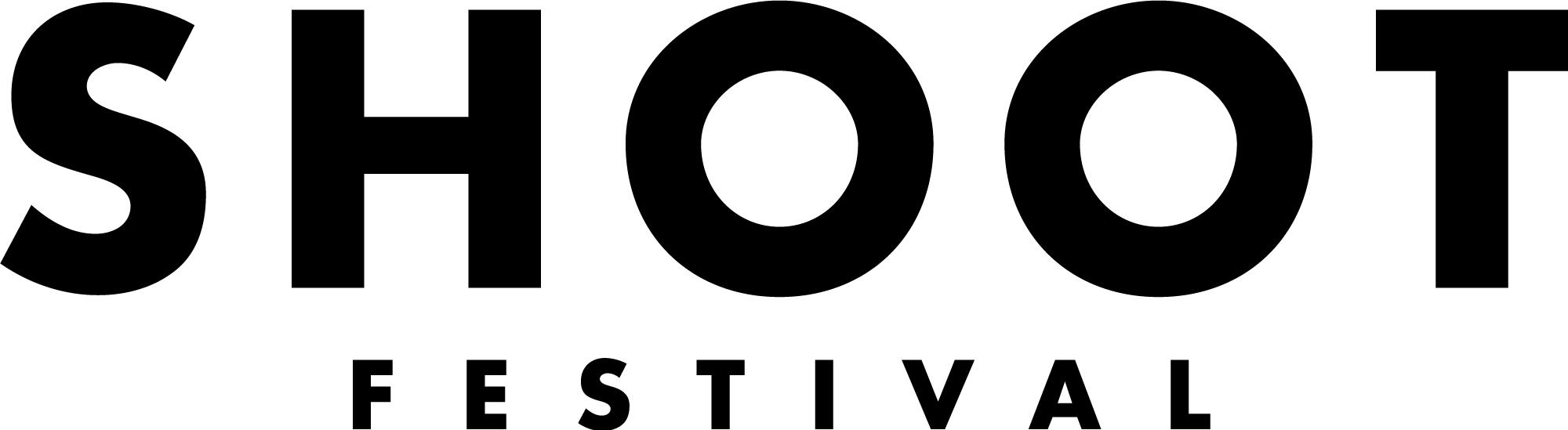 Dear Applicant, Thank you for submitting your application for Shoot Festival 2022. This project is supported by Arts Council England and we need to ask you for a little information about yourself. This information is collected separately from the applications and won’t be cross-referenced in any way. Please highlight or delete accordingly.1. Gender: Male •   Female •   I prefer to use my own term (Please identify the term you wish to use) • Prefer not to say 2. Sexual Orientation: Bisexual  • Gay • Lesbian •  Heterosexual •  I prefer to use my own term (Please identify the term you wish to use) • Prefer not to say 3. Age: 0-19 •  20-34 • 35-49 • 50-64 • 65+ • Prefer not to say 
4. How would you describe your national identity? English • Welsh • Scottish • Northern Irish • British • Other (Please identify) • Prefer not to say
5. Please describe your ethnic origin by choosing the most appropriate description from the sections belowAsian Bangladeshi • Asian Indian •  Asian Pakistani •  Asian - Chinese • Any other Asian background Black African • Black Caribbean •  Any other other Black backgroundWhite: English • Scottish •  Welsh • Northern Irish • Irish • Gipsy or Irish Traveller • Any other White background Mixed/multiple ethnic groups: White and Black Caribbean • White and Black African • White and Asian • Any other mixed background • 
Other ethnic group (Please identify) • Prefer not say  
6. Do you consider yourself to be D/deaf, disabled, living with autism or a long term condition? Yes  • No  • Prefer not to sayThank you for completing this form. Please email to shootfestival@gmail.com along with your application